2023年08月現在研究発表/論文			MA Thesis: 1995	"Language Use and Change in The Japanese American 	Community in "	ICU.	PUBLICATIONS1995	"The Acquisition of Japanese Zero pronouns by English-	Speaking L2 learners" in ICU	English Study Vol. 5:15-38.1996	"VP-Ellipsis and Null Object Construction in Japanese" in ICU	English Study Vol. 6: 54-72.1996	"A Semantic Approach to the Selection of Spanish Copulative	verbs:Ser and Estár" in 	Proceedings of TACL (	of Linguistics) 1996:109-120.1997	"A Cognitive Semantic Approach to Spanish Reflexive Se" in	Proceedings of TACL 	1997:133-144.1999	"Bubun to Zentai: Way Kobun no Tagisei eno apurochi" in Nihon Eigo Gakkai JELS 	16:201-210..2000	"Dono kobun no ninnchi-imiron teki kosatsu" in Nihon Eigo Gakkai JELS 17:164-173.2000	"A Constructional Polysemy In the Case Of Way Construction" in ICU English Study 	Vol.9. 69-1042001	“Doshi to  kobun to Shieki ido kobun o chushn ni” In Imi to Katachi no inta feisu Nakau Minoru Kyoju Kanreki Kinen Ronbunsyu. (eds) Tsukuba Daigaku :89-104 Kurosio Shuppan, .2002	“On Causative Notion Expressed by Psych-Verbs” JELS 19:11-20.CONFERENSE PRESENTATIONS1996	"A Semantic Approach to the Selection of Spanish Copulative verbs:Ser and Estár", THE 3rd 	TACL SUMMER LINGUISTIC MEETING.1997	"A Cognitive Semantic Approach to Spanish Reflexive Se", THE 4th TACL 				SUMMER 	LINGUISTIC MEETING.1998	"Bubun to Zentai: Way Kobun no Tagisei e no apurochi" JELS 16 MEETING".1999	"Dono kobun no ninnchi-imiron teki kosatsu", JELS 17 MEETING..1999	"What is Transferred? :Research on Manner vs. Means 	Interpretation of Motion 	by Japanese 	Learners of English." 12th International Applied Linguistics World 	Meeting.2000	"A Constructional Approach to Psych-predicates: On the Notion of Causation 	Implied" At Pavia 	Post Graduates Conference of Linguistics, .2002	“On Causative Notion Expressed by Psych-Verbs” JELS 18 MEETING2003 	“The Event Construal of Psychological Causation” at ICLC, 2018	 Book Review “Learning Pragmatics from Native and Nonnative Language Teachers”, 	 Andrew D. Cohen. Multilingual Matters, Bristol and Blue Ridge Summit (2018), xii	 305pp. ISBN-13: 978-1-78309-992-4 (hbk), ISBN-13: 978-1-78309-991-7 (pbk)	 Published: 25th May 2018, Publisher: Multilingual Matters, Country of Publication: 	 GBReviewed by Kyoko Oyama & Mai Oyama2019	 (Oyama, K.& Oyama, M.) Pedagogical implication of integrating pragmatics into 	EFL teaching/learningIn P. Clements, A. Krause, & P. Bennett (Eds.),Diversity and 	Inclusion. Tokyo:JALT（フリガナ）おおやま　きょうこおおやま　きょうこおおやま　きょうこ本籍東京都氏　名大山　恭子大山　恭子大山　恭子本籍東京都現　住　所130-0012　東京都墨田区太平1-22-12France: Galion COJ Marina BAnges, Galion06270 Villeneuve Loubet130-0012　東京都墨田区太平1-22-12France: Galion COJ Marina BAnges, Galion06270 Villeneuve Loubet130-0012　東京都墨田区太平1-22-12France: Galion COJ Marina BAnges, Galion06270 Villeneuve Loubet130-0012　東京都墨田区太平1-22-12France: Galion COJ Marina BAnges, Galion06270 Villeneuve Loubet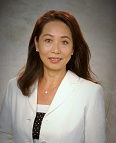 携帯番号090 4220 5195E-mail2Kyoko_oyama2000@yahoo.comKyoko_oyama2000@yahoo.comKyoko_oyama2000@yahoo.comHqi00277@nifty.ne.jpHqi00277@nifty.ne.jpHqi00277@nifty.ne.jp専門言語英語得意･(経験)分野法律関連、製薬・医学、臨床研修、販売戦略、企業買収、人材・研修、化学系監査、環境問題、TV・映像関連、世界遺産、IT，製造・開発研究、IR、人材育成、不動産、化学､原子力、自動車最終学歴1995年　国際基督教大学大学院博士課程（教育学修士，英語教育専攻）　　　　　　　　修了2003年　筑波大学大学院博士課程文芸･言語研究科（言語学，英語学専攻）満期終了退学職　歴早稲田大学理工学部，青山学院大学理工学部、経営学部等で兼任講師/フリーランス同時通訳，ナレータMC，レポーター（日･英）（現在に至る）通訳実績＜主な通訳業務歴一部＞　　　　　　　　　　　　　　　　　　海外でのビジネス･社会経験と大学院での言語理論研究を通して得た知識を通訳業務に活用し、幅広い分野での対応可能。ポジティブな思考とグローバルな視点、何事にも前向きに取り組む性格。海外での国際会議等で同通の経験も豊富。備　考言語学系著書、論文（10数点有り）国内での学会発表多数、スペイン，イタリア他　海外学会発表経験有り所属学会日本英語学会、筑波言語学会、 MITA (Medical Interpreters and Translators Association)同時通訳訓練ICU　同時通訳実践クラス、コミュニケーターズ　（放送通訳プロコース）